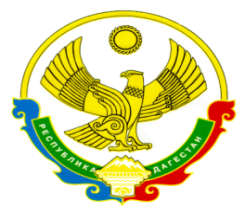 Муниципальное  казенное общеобразовательное учреждение«Степновская основная  общеобразовательная школа»368808, РД Кизлярский район, с Степное ул. Ленина 16 Приказ№ 75от 21 декабря  2020 года 			«Об обеспечении комплексной безопасностив период зимних каникул» С целью создания условий, способствующих предупреждению детского травматизма и несчастных случаев с обучающимися и воспитанниками, осуществления комплекса организационных и профилактических мер по обеспечению комплексной безопасности, повышения безопасности детей в период зимних каникул, своевременного принятия мер, направленных на сохранность жизни и здоровья детей                                                   Приказываю:1.Заместителю директора по УР Раджабовай А.И.:-В срок до 24.12.2020 года провести совещание классных руководителей по вопросам соблюдения и выполнения педагогическими работниками правил техники безопасности и охраны труда, соблюдения антитеррористических мер безопасности и профилактики экстремизма во время зимних каникул, беседы с педагогическими работниками об усилении ответственности за жизнь и здоровье детей.-В срок до 24.12.2020 года организовать проведение дополнительных внеплановых инструктажей с обучающимися, воспитанниками и сотрудниками образовательных организаций по соблюдению техники безопасности, правил поведения в общественном транспорте, местах массового скопления людей, соблюдению правил дорожного движения, антитеррористической и пожарной безопасности, соблюдения мер безопасности на железнодорожном транспорте, безопасному пользованию бытовыми электроприборами, обращению с огнем и т.д., о недопустимости использования несовершеннолетними пиротехнических средств, любых взрывчатых, легковоспламеняющихся и газосодержащих веществ, о ледообразовании на водных объектах и запрете выхода на лед, с обязательным оформлением в журналах учета инструктажей.-В срок до 24.12.2020 г. разместить данную информацию на сайте образовательной организации. 2.Классным руководителям:-Принять исчерпывающие меры по недопущению несчастных случаев, травматизма среди учащихся и воспитанников, обеспечению сохранности жизни и здоровья детей;-В срок до 29.12.2020г провести классные часы, направленные на соблюдение учащимися мер безопасности во время зимних каникул и во время  новогодних праздников.-Уведомить родителей (законных представителей) об ответственности за жизнь и здоровье детей, о недопущении их оставления без присмотра в местах представляющих угрозу жизни и здоровью детей.3.Контроль исполнения приказа оставляю за собой.И.о.директор МКОУ «Степновская ООШ»___________/Кузьмина Е.И./